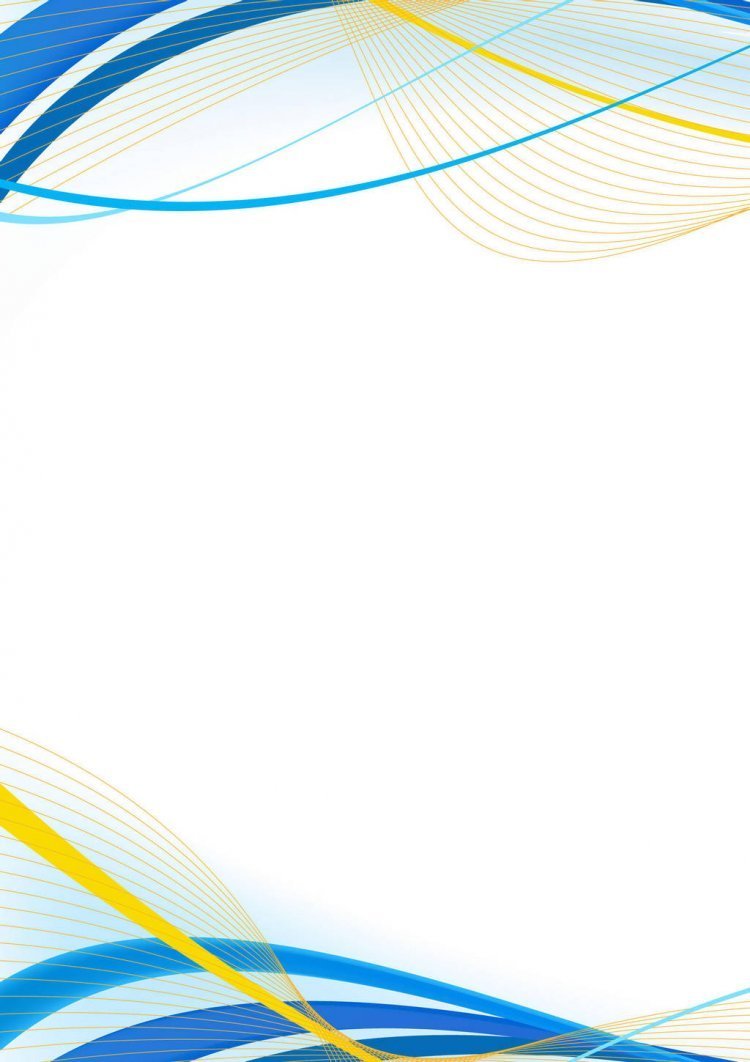 Директор ГУО «Средняя школа д.Клейники 								им. Ю. В. Харитончика»_____________С.В.Панина«……» ………….2023 года02.12.2023План проведения мероприятий в шестой школьный деньСоставила заместитель директора по ВР                    О.В. Тимохова№Название мероприятия/ место проведенияКлассВремяРуководитель1.КТД «Новогодняя мастерская»5 «А»10.00Петрочук Н.В.2.КТД «Новогодняя мастерская»6-е10.00Бурлака Д.А.Дуб И.В.Лазеба Т.Д.3.Просмотр видеофильма «СТОП-СПИД»8-1109.30Горбацкая Т.Д.